Совокупность правил, определяющих допустимые конструкции (слова, предложения) языка, т.е. его форму, образуют синтаксис языка, а сово- купность правил, определяющих смысл синтаксически корректных конструк- ций языка, т.е. его содержание, – семантику языка.Императивные языки описывают процесс вычислений в виде команд, изменяющих состояние программы. В языках функционального программирования вычисления в основном производятся путём применения функций к заданному набору данных. Термин декларативный используется по отношению к языкам, которые указывают, какие вычисления должны быть выполнены.Объектно-ориентированные языки – это языки программирования, поддерживающие концепцию объектно-ориентированного программирования. Вместо проблемы разбиения задачи на функции, в объектно-ориентированном программировании задача представляется в виде совокупности объектов, обла- дающих сходными свойствами и набором действий, которые можно с ними производить.Цепочкой символов называют произвольную упорядоченную конечную последовательность символов, записанных один за другим. Количество символов в цепочке определяет её длину. Алфавит – это счётное множество допустимых символов языка. 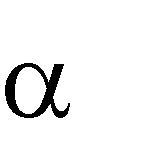 Языком L над алфавитом V (L (V)) называется некоторое счётное под- множество цепочек конечной длины из множества всех цепочек над алфавитомV. Грамматика – это описание способа построения предложений некоторо- го языка. Она относится ко второму способу определения языков – порожде- нию цепочек символов.Правило (или продукция) – это упорядоченная пара цепочек символов (α, β). В правилах важен порядок цепочек, поэтому их чаще записывают в виде α→ β (или α ::= β). Такая запись читается как «α порождает β» или «α по опреде- лению есть β».Язык, заданный грамматикой G, обозначается как L (G). Две грамматики, G и G', называются эквивалентными, если они определяют один и тот же язык: L (G) = L (G'). Две грамматики, G и G', называются почти эквивалент- ными, если заданные ими языки различаются не более чем на пустую цепочку символов: L (G)     {ε} = L (G')     {ε}.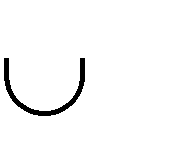 Множество терминальных символов VT содержит символы, которые входят в алфавит языка, порождаемого грамматикой.Множество нетерминальных символов VN содержит символы, которые определяют слова, понятия, конструкции языка. Выводом называется процесс порождения предложения языка на основе правил определяющей язык грамматики.Цепочка β = δ1γδ2  называется непосредственно выводимой из цепочки α = δ1ωδ2 в грамматике G (VT, VN, P, S), V = VN    VT, δ1, γ, δ2       V*, ω    V+, ес- ли в грамматике существует правило ω      γ. Иными словами, цепочка β выво- дима из цепочки α в том случае, если можно взять несколько символов в цепоч- ке α, поменять их на другие символы, согласно некоторому правилу граммати- ки, и получить цепочку β. Непосредственная выводимость цепочки β из цепоч-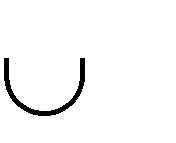 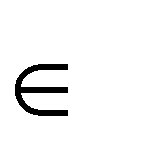 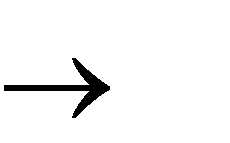 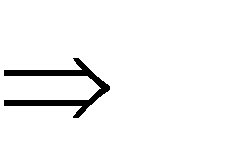 ки α обозначается как: α     β.Цепочка β называется выводимой из цепочки α (α     * β) в случае, если выполняется одно из двух условий: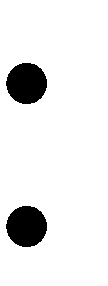 β непосредственно выводима из α (α     β);существует γ такая, что γ выводима из α, и β непосредственно выводима из γ (α     γ, γ     β).Вывод называется законченным (или конечным), если на основе цепоч- ки β, полученной в результате этого вывода, нельзя больше сделать ни одного шага вывода. Иначе говоря, вывод называется законченным, если цепочка β, полученная в результате этого вывода, пустая или содержит только терминаль- ные символы грамматики. Цепочка β, полученная в результате законченного вывода, называется конечной цепочкой вывода.Цепочка символов α     V* называется сентенциальной формой грамма- тики G (VT, VN, P, S), V = VT     VN, если она выводима из целевого символа грамматики S: S     * α. Если цепочка α     VT* получена в результате закончен- ного вывода, то она называется конечной сентенциальной формой.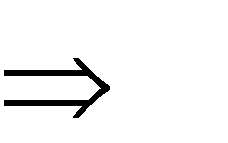 Вывод называется левосторонним, если в нём на каждом шаге вывода правило грамматики применяется всегда к крайнему левому нетерминальному символу в цепочке. Аналогично, вывод называется правосторонним, если в нём на каждом шаге вывода правило грамматики применяется всегда к крайнему правому не- терминальному символу в цепочке.Деревом вывода грамматики G (VT, VN, P, S) называется дерево, кото- рое соответствует некоторой цепочке вывода и удовлетворяет следующим условиям: каждая     вершина    дерева     обозначается     символом     грамматики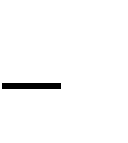 А    (VT     VN     {ε}); корнем дерева является вершина, обозначенная целевым символом грамматики – S; листьями дерева (концевыми вершинами) являются вершины, обозна- ченные терминальными символами грамматики или символом пустой цепочки ε; если  некоторый  узел  дерева  обозначен  нетерминальным  символомА    VN, а связанные с ним узлы – символами b1, b2, …, bn; n > 0,i, 0 ≤ i≤ n: bi       (VT     VN     {ε}), то в грамматике G (VT, VN, P, S)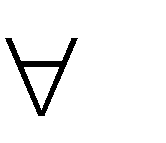 существует правило A → b1 | b2 | … | bn       Р.Если для каждой цепочки символов языка, заданного грамматикой, мож- но построить единственный левосторонний (и единственный правосторонний) вывод или, что то же самое, построить единственное дерево вывода, то такая грамматика называется однозначной. Иначе грамматика называется неодно-значной.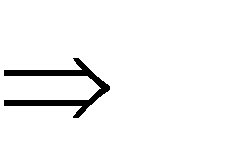 